1. MotivateWhen have you said, “I’m glad that’s behind me”?colonoscopy (no pun intended)final examsfinishing IRS formsinvolvement in a yearly Christmas or Easter concertCovidclean up after a big holiday dinnerfinishing mowing and trimming the lawn a long drive coming home after a vacation tripa major car repair or home improvement joball the bills are paid2. TransitionSomeday all our fears will be left behind!Fear will be a thing of the past in God’s eternal kingdom3. Bible Study3.1 Humble Yourself before GodListen for renewal.Zephaniah 3:9-13 (NIV)  "Then will I purify the lips of the peoples, that all of them may call on the name of the LORD and serve him shoulder to shoulder. 10  From beyond the rivers of Cush my worshipers, my scattered people, will bring me offerings. 11  On that day you will not be put to shame for all the wrongs you have done to me, because I will remove from this city those who rejoice in their pride. Never again will you be haughty on my holy hill. 12  But I will leave within you the meek and humble, who trust in the name of the LORD. 13  The remnant of Israel will do no wrong; they will speak no lies, nor will deceit be found in their mouths. They will eat and lie down and no one will make them afraid."Note the words and phrases that describe the unity of God’s people. God will purify His people’s lips – purify their speechAll God’s people can call on His name and serve Him togetherBelievers from all nations will bring Him offerings Verse 11 says, “On that day you will not be put to shame for all the wrongs you have done …”  What will the Lord do to eliminate that shame? God will remove the prideful peopleno more will people be arrogant or haughtythose present will be meek and humblethey will be people wo trust in the Name of Jehovah God – The God Who ISHow do the faithful remnant behave? do no wrong, speak no liesno longer speak with deceitwell provided for – food, shelterdon’t live with fearWhy will they have no need to be afraid? God’s provisionGod is in controlthey are no longer preyed upon by prideful people who lie and deceiveHow does embracing God’s purpose set your mind at ease about the future?know that God is in controltrust in God’s power and authorityassured that God is Love … that love is expressed toward each one of use, personallyWhat kinds of fears hinder believers experiencing the joy God intends for us?fear of what the government might do fear of recession loss of healthfear of tragedy – accident, storm, attack …abuse – in the home, at workBased on this passage, what should the believer do to conquer these kinds of fears?submission to, trust of Godknow that God is in chargefocus thoughts on God’s Truth – read and apply God’s Wordreview the attributes of God … omnipotent, omniscience, omnipresence, love, holiness, righteousness/justice, etc.Consider John 15:11-16 (NIV)  I have told you this so that my joy may be in you and that your joy may be complete.  According to this verse …God’s joy is in youYour joy is completeIn what ways does this happen?  How is God’s joy manifested in you?  How is it made complete?you have the assurance that He is in charge, even when life gets toughyou experience His sufficiency to deal with all kinds of situationsyou are able to see God’s hand at work in your life in both good times and bad timesyou come to realize the difference between happiness and joy … you can have God’s joy, whether you are grieving or celebratingyou learn more and more that loving obedience is the key to this joy3.2 God’s Presence throughout HarmListen for returning to joy.Zephaniah 3:14-17 (NIV)   Sing, O Daughter of Zion; shout aloud, O Israel! Be glad and rejoice with all your heart, O Daughter of Jerusalem! 15  The LORD has taken away your punishment, he has turned back your enemy. The LORD, the King of Israel, is with you; never again will you fear any harm. 16  On that day they will say to Jerusalem, "Do not fear, O Zion; do not let your hands hang limp. 17  The LORD your God is with you, he is mighty to save. He will take great delight in you, he will quiet you with his love, he will rejoice over you with singing."What words and phrases express what the people are encouraged to do in verses 14 and 16? sing, shoutbe glad, rejoice with all your heartdo not feardon’t let your hands hang limp, don’t be paralyzed by fearWhat are some reasons for singing and rejoicing? God took away your punishmentHe has turned back your enemyJehovah God (The God Who IS) is with you … personallyyou will fear no harmWhat does the Lord promise about Himself in relationship to His people? Why can the Lord’s people face fear with strength? His presenceHe is mighty to saveGod takes delight in YOU, He loves youHe will quiet youHe rejoices over youHe sings about YOU – a happy songNote: God rejoices over you with singing Not because of your meritsNot because you’ve been a good personNot because you’ve avoided being a bad personBut … because He loves you … God Is LoveHe rejoices that you have placed your trust in HimHow does God’s presence with you help you not be afraid?He has your backsoldiers or airmen would say, “He has your 6” (ask them what that means)His power and authority are working in your behalfHe will accomplish His purposes for youHe will supply your needs abundantly3.3 Eternally Restored in God’s KingdomListen for promises of hope.Zephaniah 3:18-20 (NIV)   "The sorrows for the appointed feasts I will remove from you; they are a burden and a reproach to you. 19  At that time I will deal with all who oppressed you; I will rescue the lame and gather those who have been scattered. I will give them praise and honor in every land where they were put to shame. 20  At that time I will gather you; at that time I will bring you home. I will give you honor and praise among all the peoples of the earth when I restore your fortunes before your very eyes," says the LORD.What additional actions of the Lord are described in these verses? sorrows for failurestake away burdens, take away our feelings of guiltdeal with your oppressorsrescue the lamegather those who have been scatteredgiver you honor and praise among all peoplesrestore your fortunes “before your very eyes”What do you think it means “before your very eyes”?you’ll know it was God who did itit will be out in the open, God will work in an obvious fashionyou won’t be tempted to say, “it just happened” or “how lucky” or “it was a fortunate coincidence”The people of God will be vindicated.  Why does the glory truly belong to God?He is the one who accomplished itno one else could have done itwe certainly were unable to accomplish what was neededour opposition was too great for us, but not for Godwe cannot take credit – we were otherwise beatenHow can knowledge of God’s eternal kingdom, God’s eternal rule and authority impact our lives now?realization that our concept of God is too smallgets our focus off our current problemssee God at work with a perspective of eternityif we study God’s attributes, we begin to learn and appreciate more His power and authoritythe names of God give us insight into how awesome God really isgo back and study our previous lesson about “The Fear of God”ApplicationAnticipate.Reflect on Zephaniah 3 and Revelation 21–22. Thank God for the ways His heavenly kingdom will be unlike our current world.Memorize. Keep being reminded of the joy we have in Christ.Memorize Psalm 16:11: “You reveal the path of life to me; in your presence is abundant joy; at your right hand are eternal pleasures.”Witness. Share the gospel with someone. We are surrounded by those who don’t have the assurance of a joy-filled future in Christ. Ask God to reveal to you who that person is and pray for the opportunity to share Christ’s love and what He has done for him or her. 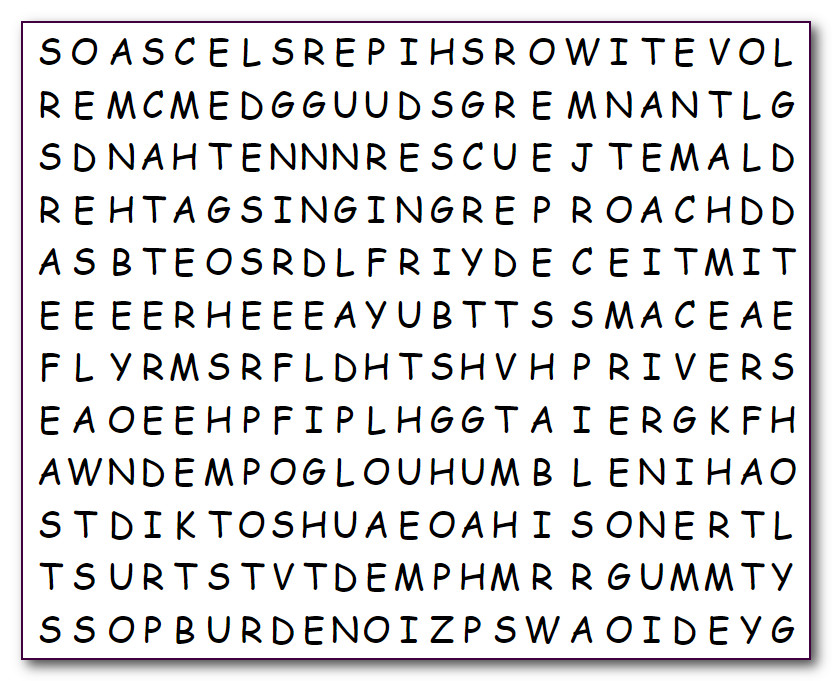 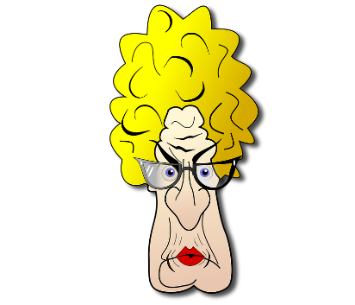 